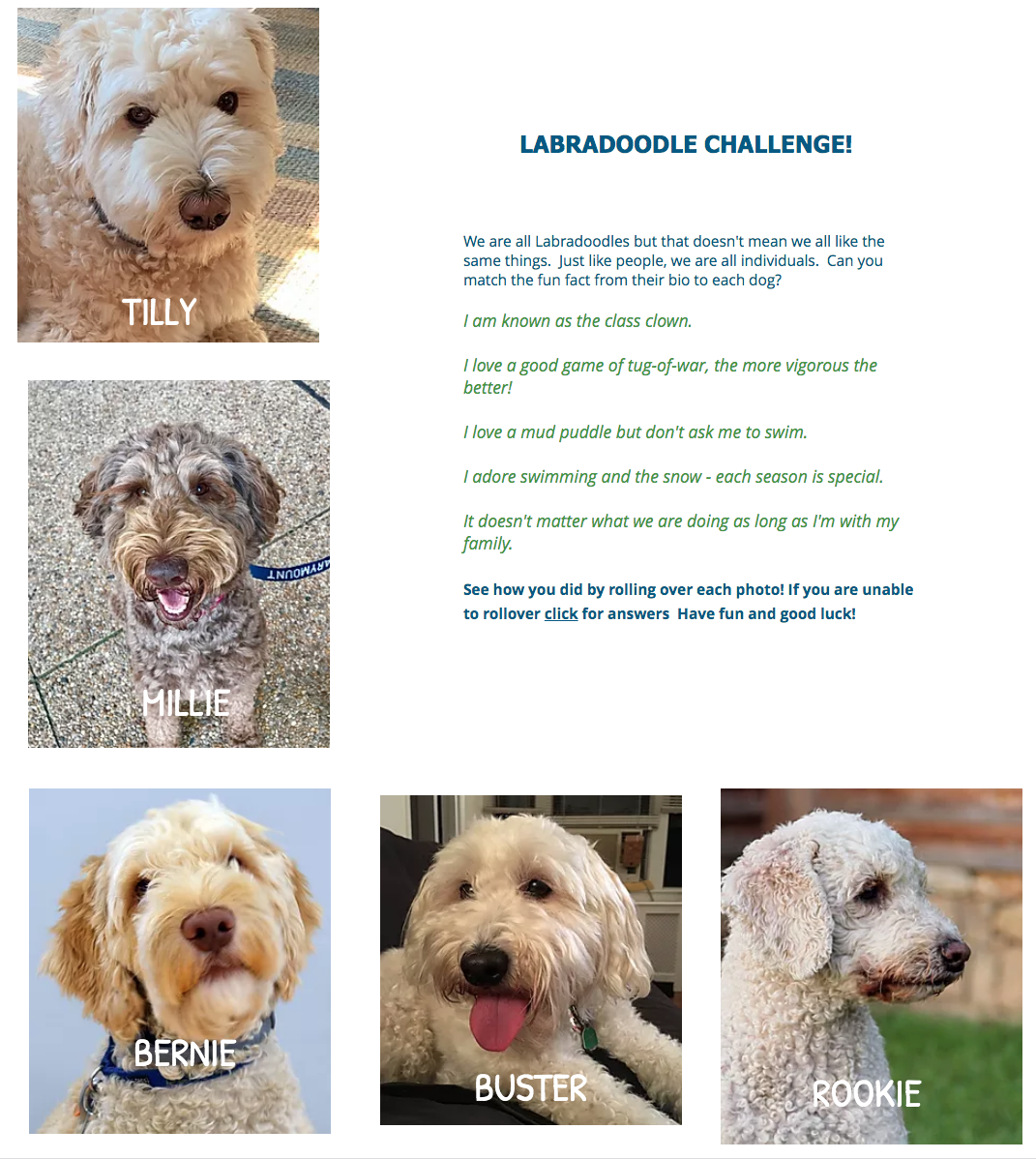 Dog’s Name/ QuoteTilly:              __________________________________________________________________________________Millie:           ___________________________________________________________________________________Bernie:         ___________________________________________________________________________________Buster:        ____________________________________________________________________________________Rookie:      ____________________________________________________________________________________